­­­VERMISST
{Name des Hundes}Füge unten ein geeignetes Foto deines Lieblings ein: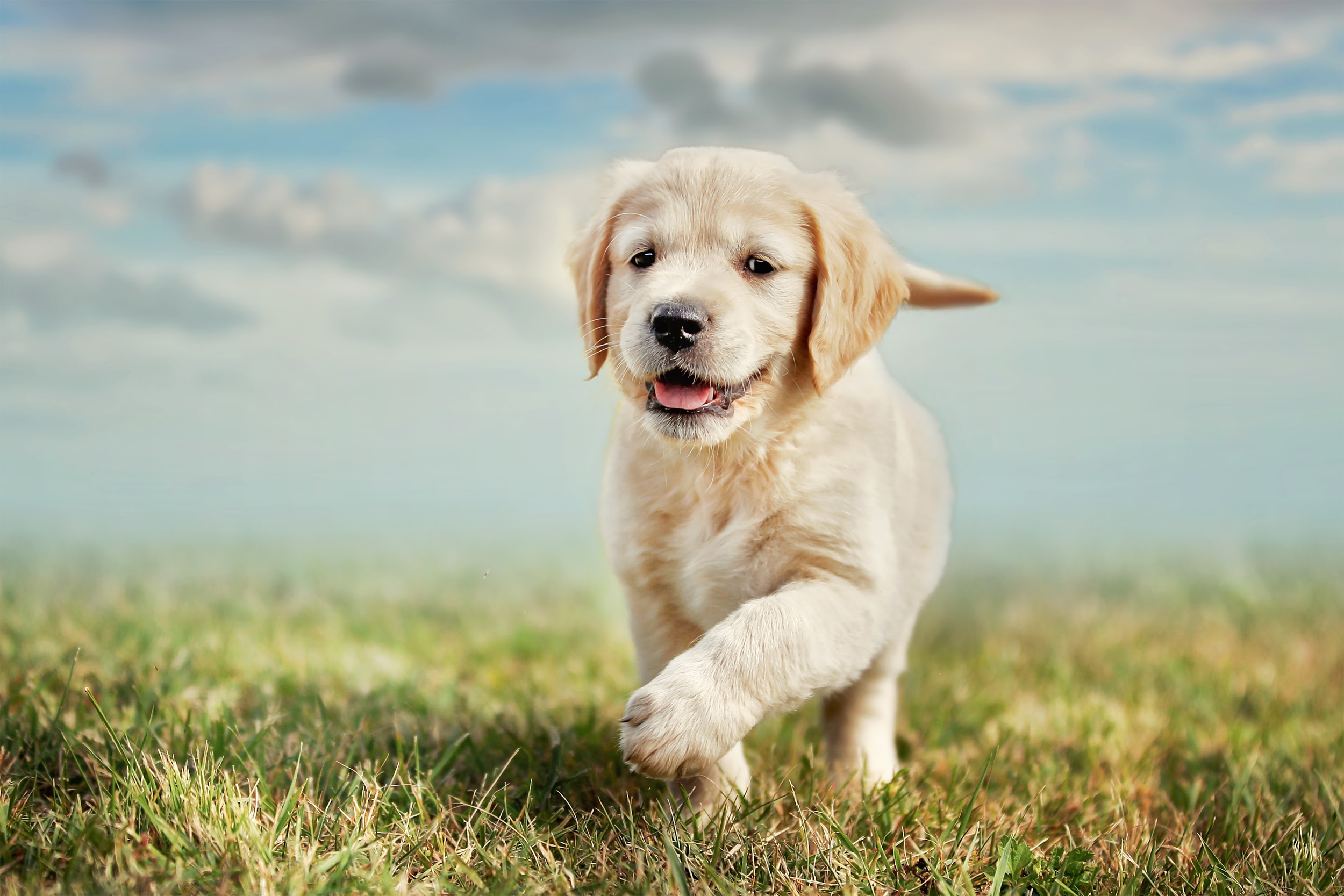 
Merkmale
Kurzes, goldenes Fell, blaues Halsband mit roter Tasso-Plakette, hört auf ihren NamenZuletzt gesehen
 Hedderichstraße 85, 60596 Frankfurt am Main -  12.01.2020 08:00 Uhr.Bitte keine Einfangversuche! Hinweise an:
Max Mustermann
Tel. 0157 333 333